ボイラー実技講習受講申込書添付書類・本人確認書類の写し１部（運転免許証、住民票、保険証、パスポート等）・修了証に旧姓等の併記を希望する場合は、旧姓等を証明する書類（マイナンバーの記載がないもの）※個人情報に係る事項は、修了証記載事項等の本人確認のために使用し、厳重に保管します。　　　　　以下協会使用欄につき記入不要。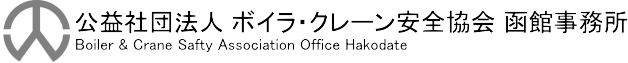 記入欄フリガナ氏　　名フリガナ氏　　名受　講　月受　講　月月月受講番号受講番号記入欄フリガナ氏　　名フリガナ氏　　名生年月日生年月日昭・平昭・平年年月日記入欄併記を希望する氏名・通称併記を希望する氏名・通称※旧姓を使用した氏名又は通称の併記を希望する場合に記入してください※旧姓を使用した氏名又は通称の併記を希望する場合に記入してください※旧姓を使用した氏名又は通称の併記を希望する場合に記入してください※旧姓を使用した氏名又は通称の併記を希望する場合に記入してください※旧姓を使用した氏名又は通称の併記を希望する場合に記入してください※旧姓を使用した氏名又は通称の併記を希望する場合に記入してください※旧姓を使用した氏名又は通称の併記を希望する場合に記入してください※旧姓を使用した氏名又は通称の併記を希望する場合に記入してください※旧姓を使用した氏名又は通称の併記を希望する場合に記入してください※旧姓を使用した氏名又は通称の併記を希望する場合に記入してください※旧姓を使用した氏名又は通称の併記を希望する場合に記入してください※旧姓を使用した氏名又は通称の併記を希望する場合に記入してください※旧姓を使用した氏名又は通称の併記を希望する場合に記入してください記入欄現　住　所現　住　所〒〒-電話番号携帯番号電話番号携帯番号（（（（））－－記入欄現　住　所現　住　所記入欄事　業　所事　業　所〒〒-電話番号ＦＡＸ番号電話番号ＦＡＸ番号（（（（））－－記入欄事　業　所事　業　所所在地所在地所在地所在地記入欄事　業　所事　業　所事業所名事業所名事業所名事業所名記入欄事　業　所事　業　所担当者名担当者名担当者名担当者名※個人でお申込みの際は記入不要※個人でお申込みの際は記入不要※個人でお申込みの際は記入不要※個人でお申込みの際は記入不要※個人でお申込みの際は記入不要※個人でお申込みの際は記入不要※個人でお申込みの際は記入不要申込日：申込日：年年月日公益社団法人　ボイラ・クレーン安全協会　函館事務所長　殿公益社団法人　ボイラ・クレーン安全協会　函館事務所長　殿公益社団法人　ボイラ・クレーン安全協会　函館事務所長　殿公益社団法人　ボイラ・クレーン安全協会　函館事務所長　殿公益社団法人　ボイラ・クレーン安全協会　函館事務所長　殿公益社団法人　ボイラ・クレーン安全協会　函館事務所長　殿公益社団法人　ボイラ・クレーン安全協会　函館事務所長　殿公益社団法人　ボイラ・クレーン安全協会　函館事務所長　殿公益社団法人　ボイラ・クレーン安全協会　函館事務所長　殿公益社団法人　ボイラ・クレーン安全協会　函館事務所長　殿公益社団法人　ボイラ・クレーン安全協会　函館事務所長　殿公益社団法人　ボイラ・クレーン安全協会　函館事務所長　殿公益社団法人　ボイラ・クレーン安全協会　函館事務所長　殿公益社団法人　ボイラ・クレーン安全協会　函館事務所長　殿一般会員コーステキスト要・済・不振込　・　現金　・　書留入金日年 　　　月 　　　日不備写真・本人確認書写・資格証写・申込書（　　　　　　　　　　　）本人確認　運転免許証・住民票・保険証（　　　　　　　　　　　　）受付者担当者管理者